Publicado en  el 10/08/2016 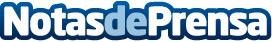 Servicio Radar de Spotify para estar siempre a la últimaSe trata de una playlist personalizada a través de la que cada usuario podrá tener a su disposición las últimas canciones de sus artistas favoritos, ya que cada una de las melodías se irá añadiendo en este apartado de la plataformaDatos de contacto:Nota de prensa publicada en: https://www.notasdeprensa.es/servicio-radar-de-spotify-para-estar-siempre-a Categorias: Música Entretenimiento E-Commerce http://www.notasdeprensa.es